Agency overviewOur vision is to create thriving environments, communities, and economies for the people of New South Wales. We focus on some of the biggest issues facing our state. We deliver sustainable water resource and environment management, secure our energy supply, oversee our planning system, maximise community benefit from government land and property, and create the conditions for a prosperous state. We strive to be a high-performing, world-class public service organisation that celebrates and reflects the full diversity of the community we serve and seeks to embed Aboriginal cultural awareness and knowledge throughout the department.The Water Group leads the NSW Government in providing confidence to communities and stakeholders with the transparent stewardship of water resources, provision of services and reforms that support sustainable and healthy environments, economies and societies across NSW. Within the Water Group, Water Infrastructure NSW leads the delivery of major water infrastructure projects across NSW. Primary purpose of the roleUndertake project management and support activities to contribute to the development and delivery of environmental approvals for water infrastructure and operational projects, including supporting senior team members with the oversight and review of Environmental Impact Statements and other environmental approval documents prepared by external parties, ensuring legislative, policy, probity and financial requirements are met.Assist in the coordination and delivery of Review of Environmental Factors (REFs) executed by internal or external resources, helping ensure legislative, policy, probity and financial requirements are met, and helping assure controls, contractor performance and compliance with approval conditions during project delivery.Key accountabilitiesProvide a range of project management and support services, including preparation of reports and briefs, coordinating resources, maintaining project documentation and implementing and monitoring project plans, to ensure project outcomes are achieved on time, on budget, to quality standards and within agreed scope, in line with established agency project management methodologyAssist senior team members with reviews of Environmental Impact Statements and other environmental approval documents prepared by external parties, ensuring legislative, policy, probity and financial requirements are met.Assist the coordination of multi-disciplinary teams in the preparation of assigned environmental approvals, including Review of Environmental Factors (REFs) delivered by internal or external resources, ensuring legislative, policy, probity and financial requirements are met, as well as assuring controls, contractor performance and compliance with Approval conditions during project delivery.Assist in sourcing and manage the outputs of contractors/consultants suitable to develop environmental approval documents and undertake any necessary supporting specialist studies, including biodiversity and conservation, sustainability and resilience, climate change assessment and adaptation and cultural heritage assessments.Prepare briefs, submissions and environment and planning project proposals, supporting project development and delivery teams. Key challengesAssisting with the delivery and review of effective planning approvals in a sensitive and evolving environment with multiple stakeholder interests.Providing appropriately balanced and timely advice, recommendations and briefings on complex and routine environmental and planning issues.Interpreting and applying environmental and planning legislation, policies and procedures in complex situations.Key relationshipsRole dimensionsDecision makingThis role: Has autonomy to manage tasks and projects, coordinates the program/project individually or participates within teams, and manages individual priorities and performance.Exercises discretion in the approach and content of information, advice, and recommendations provided and consults with the Manager regarding issues or sensitivities.Reporting lineSenior Project Officer, Environment and PlanningDirect reportsNilBudget/ExpenditureNilEssential requirementsTertiary qualifications in environmental science, natural resources, planning or other relevant field and/or equivalent experience in the industry.Current valid NSW Driver LicenceCapabilities for the roleThe NSW public sector capability framework describes the capabilities (knowledge, skills and abilities) needed to perform a role. There are four main groups of capabilities: personal attributes, relationships, results and business enablers, with a fifth people management group of capabilities for roles with managerial responsibilities. These groups, combined with capabilities drawn from occupation-specific capability sets where relevant, work together to provide an understanding of the capabilities needed for the role.The capabilities are separated into focus capabilities and complementary capabilities. Focus capabilitiesFocus capabilities are the capabilities considered the most important for effective performance of the role. These capabilities will be assessed at recruitment. The focus capabilities for this role are shown below with a brief explanation of what each capability covers and the indicators describing the types of behaviours expected at each level.Complementary capabilitiesComplementary capabilities are also identified from the Capability Framework and relevant occupation-specific capability sets. They are important to identifying performance required for the role and development opportunities. Note: capabilities listed as ‘not essential’ for this role are not relevant for recruitment purposes however may be relevant for future career development.ClusterPlanning, Industry & EnvironmentAgencyDepartment of Planning, Industry & EnvironmentDivision/Branch/UnitWater Infrastructure NSW/Technical and Advisory Services LocationVarious locationsClassification/Grade/BandClerk Grade 7/8Job FamilyStandard/Project & Programs/DeliveryANZSCO Code52111PCAT Code1119192Date of ApprovalSeptember 2021Agency Websitewww.dpie.nsw.gov.auWho       WhyInternalDirector / ManagerDeliver recommendations and advice in relation to environmental assessments, studies and complex and routine planning activities.Provide advice and contribute to decision making regarding projects and issues.Escalate issues and propose solutionsReceive guidance and provide regular updates on projects, issues and prioritiesTeam membersSupport team members and work collaboratively to contribute to achieving team outcomesActively contribute to the team’s objectives and identified outcomes Develop and maintain effective relationships and open channels of communicationExchange information and respond to enquiriesExternalCustomers/StakeholdersDevelop and maintain effective working relationships and open channels of communication Contribute to a client-focused approach to service deliveryExchange information and respond to enquiriesVendors/Service ProvidersAssists in the management of contracts and monitor provision of service to ensure compliance with contract and service arrangementsConsult, provide and obtain information, negotiate required outcomes and timeframesResolve and provide solutions to issuesIndustry professionals/ consultantsSeek/maintain specialist knowledge/advice and collaborate on, and keep up to date with industry best practiceParticipate in forums, groups to represent the agency and share information.FOCUS CAPABILITIESFOCUS CAPABILITIESFOCUS CAPABILITIESFOCUS CAPABILITIESFOCUS CAPABILITIESCapability group/setsCapability nameBehavioural indicatorsLevel 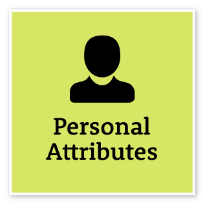 Act with IntegrityBe ethical and professional, and uphold and promote the public sector valuesAct with IntegrityBe ethical and professional, and uphold and promote the public sector valuesRepresent the organisation in an honest, ethical and professional waySupport a culture of integrity and professionalismUnderstand and help others to recognise their obligations to comply with legislation, policies, guidelines and codes of conductRecognise and report misconduct and illegal and inappropriate behaviourReport and manage apparent conflicts of interest and encourage others to do soIntermediateManage SelfShow drive and motivation, an ability to self-reflect and a commitment to learningManage SelfShow drive and motivation, an ability to self-reflect and a commitment to learningKeep up to date with relevant contemporary knowledge and practicesLook for and take advantage of opportunities to learn new skills and develop strengthsShow commitment to achieving challenging goalsExamine and reflect on own performanceSeek and respond positively to constructive feedback and guidanceDemonstrate and maintain a high level of personal motivationAdept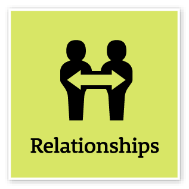 Commit to Customer ServiceProvide customer-focused services in line with public sector and organisational objectivesCommit to Customer ServiceProvide customer-focused services in line with public sector and organisational objectivesFocus on providing a positive customer experienceSupport a customer-focused culture in the organisationDemonstrate a thorough knowledge of the services provided and relay this knowledge to customersIdentify and respond quickly to customer needsConsider customer service requirements and develop solutions to meet needsResolve complex customer issues and needsCooperate across work areas to improve outcomes for customersIntermediateWork CollaborativelyCollaborate with others and value their contributionWork CollaborativelyCollaborate with others and value their contributionBuild a supportive and cooperative team environmentShare information and learning across teamsAcknowledge outcomes that were achieved by effective collaborationEngage other teams and units to share information and jointly solve issues and problemsSupport others in challenging situationsUse collaboration tools, including digital technologies, to work with othersIntermediate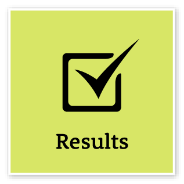 Deliver ResultsAchieve results through the efficient use of resources and a commitment to quality outcomesDeliver ResultsAchieve results through the efficient use of resources and a commitment to quality outcomesSeek and apply specialist advice when requiredComplete work tasks within set budgets, timeframes and standardsTake the initiative to progress and deliver own work and that of the team or unitContribute to allocating responsibilities and resources to ensure the team or unit achieves goalsIdentify any barriers to achieving results and resolve these where possibleProactively change or adjust plans when neededIntermediateDemonstrate AccountabilityBe proactive and responsible for own actions, and adhere to legislation, policy and guidelinesDemonstrate AccountabilityBe proactive and responsible for own actions, and adhere to legislation, policy and guidelinesBe proactive in taking responsibility and being accountable for own actionsUnderstand delegations and act within authority levelsIdentify and follow safe work practices, and be vigilant about own and others’ application of these practicesBe aware of risks and act on or escalate risks, as appropriateUse financial and other resources responsiblyIntermediate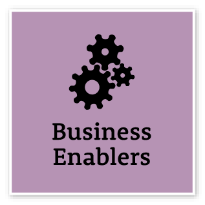 Project ManagementUnderstand and apply effective planning, coordination and control methodsProject ManagementUnderstand and apply effective planning, coordination and control methodsUnderstand all components of the project management process, including the need to consider change management to realise business benefitsPrepare clear project proposals and accurate estimates of required costs and resourcesEstablish performance outcomes and measures for key project goals, and define monitoring, reporting and communication requirementsIdentify and evaluate risks associated with the project and develop mitigation strategiesIdentify and consult stakeholders to inform the project strategyCommunicate the project’s objectives and its expected benefitsMonitor the completion of project milestones against goals and take necessary actionEvaluate progress and identify improvements to inform future projectsAdeptCOMPLEMENTARY CAPABILITIESCOMPLEMENTARY CAPABILITIESCOMPLEMENTARY CAPABILITIESCOMPLEMENTARY CAPABILITIESCOMPLEMENTARY CAPABILITIESCapability group/setsCapability nameDescriptionLevel Display Resilience and CourageDisplay Resilience and CourageBe open and honest, prepared to express your views, and willing to accept and commit to changeIntermediateValue Diversity and InclusionValue Diversity and InclusionDemonstrate inclusive behaviour and show respect for diverse backgrounds, experiences and perspectivesFoundationalCommunicate EffectivelyCommunicate EffectivelyCommunicate clearly, actively listen to others, and respond with understanding and respectAdeptInfluence and NegotiateInfluence and NegotiateGain consensus and commitment from others, and resolve issues and conflictsIntermediatePlan and PrioritisePlan and PrioritisePlan to achieve priority outcomes and respond flexibly to changing circumstancesIntermediateThink and Solve ProblemsThink and Solve ProblemsThink, analyse and consider the broader context to develop practical solutionsAdeptFinanceFinanceUnderstand and apply financial processes to achieve value for money and minimise financial riskFoundationalTechnologyTechnologyUnderstand and use available technologies to maximise efficiencies and effectivenessIntermediateProcurement and Contract ManagementProcurement and Contract ManagementUnderstand and apply procurement processes to ensure effective purchasing and contract performanceFoundational